Зарегистрировано в Минюсте России 4 августа 2020 г. N 59158МИНИСТЕРСТВО ЗДРАВООХРАНЕНИЯ РОССИЙСКОЙ ФЕДЕРАЦИИПРИКАЗот 9 июня 2020 г. N 558нО ВНЕСЕНИИ ИЗМЕНЕНИЙВ ПОРЯДОК ОКАЗАНИЯ МЕДИЦИНСКОЙ ПОМОЩИ ВЗРОСЛОМУ НАСЕЛЕНИЮПРИ ЗАБОЛЕВАНИЯХ ГЛАЗА, ЕГО ПРИДАТОЧНОГО АППАРАТА И ОРБИТЫ,УТВЕРЖДЕННЫЙ ПРИКАЗОМ МИНИСТЕРСТВА ЗДРАВООХРАНЕНИЯРОССИЙСКОЙ ФЕДЕРАЦИИ ОТ 12 НОЯБРЯ 2012 Г. N 902НВ соответствии с подпунктом 2 части 1 статьи 37 Федерального закона от 21 ноября 2011 г. N 323-ФЗ "Об основах охраны здоровья граждан в Российской Федерации" (Собрание законодательства Российской Федерации, 2011, N 48, ст. 6724; 2018, N 53, ст. 8415) и подпунктом 5.2.17 Положения о Министерстве здравоохранения Российской Федерации, утвержденного постановлением Правительства Российской Федерации от 19 июня 2012 г. N 608 (Собрание законодательства Российской Федерации, 2012, N 26, ст. 3526), приказываю:1. Внести изменения в Порядок оказания медицинской помощи взрослому населению при заболеваниях глаза, его придаточного аппарата и орбиты, утвержденный приказом Министерства здравоохранения Российской Федерации от 12 ноября 2012 г. N 902н (зарегистрирован Министерством юстиции Российской Федерации 13 декабря 2012 г., регистрационный N 26116), согласно приложению.2. Настоящий приказ вступает в силу с 1 января 2021 года.МинистрМ.А.МУРАШКОПриложениек приказу Министерства здравоохраненияРоссийской Федерацииот 9 июня 2020 г. N 558нИЗМЕНЕНИЯ,КОТОРЫЕ ВНОСЯТСЯ В ПОРЯДОК ОКАЗАНИЯ МЕДИЦИНСКОЙПОМОЩИ ВЗРОСЛОМУ НАСЕЛЕНИЮ ПРИ ЗАБОЛЕВАНИЯХ ГЛАЗА,ЕГО ПРИДАТОЧНОГО АППАРАТА И ОРБИТЫ, УТВЕРЖДЕННЫЙ ПРИКАЗОММИНИСТЕРСТВА ЗДРАВООХРАНЕНИЯ РОССИЙСКОЙ ФЕДЕРАЦИИОТ 12 НОЯБРЯ 2012 Г. N 902Н1. В пункте 21 Порядка оказания медицинской помощи взрослому населению при заболеваниях глаза, его придаточного аппарата и орбиты, утвержденного указанным приказом (далее - Порядок), слова "приложениями N 1 - 17 к настоящему Порядку" заменить словами "приложениями N 1 - 24 к настоящему Порядку".2. Дополнить Порядок приложениями N 19 - 24 следующего содержания:"Приложение N 19к Порядку оказаниямедицинской помощи взросломунаселению при заболеванияхглаза, его придаточногоаппарата и орбиты,утвержденному приказомМинистерства здравоохраненияРоссийской Федерацииот 12 ноября 2012 г. N 902нПРАВИЛАОРГАНИЗАЦИИ ДЕЯТЕЛЬНОСТИ КАБИНЕТА ПРОСТОЙ КОРРЕКЦИИ ЗРЕНИЯ(КАБИНЕТА ОПТОМЕТРИИ)1. Настоящие Правила устанавливают порядок организации деятельности кабинета простой коррекции зрения (кабинета оптометрии) (далее - Кабинет), который является структурным подразделением медицинской организации.2. Кабинет создается для оказания первичной доврачебной медико-санитарной помощи, специализированной медицинской помощи взрослому населению при рефракционных нарушениях и зрительной дезадаптации (оптометрических нарушениях), включающей подбор очковой коррекции зрения.3. Структура и штатная численность Кабинета устанавливаются руководителем организации, в составе которого создан Кабинет, исходя из объема проводимой работы и численности обслуживаемого населения, с учетом рекомендуемых штатных нормативов, предусмотренных приложением N 20 к Порядку оказания медицинской помощи взрослому населению при заболеваниях глаза, его придаточного аппарата и орбиты, утвержденному настоящим приказом (далее - Порядок).Рекомендуемые штатные нормативы Кабинета не распространяются на медицинские организации частной системы здравоохранения.Для районов с низкой плотностью населения и ограниченной транспортной доступностью медицинских организаций количество должностей медицинского оптика-оптометриста Кабинета устанавливается исходя из меньшей численности взрослого населения.4. На должность медицинского оптика-оптометриста Кабинета назначается специалист, соответствующий Квалификационным требованиям к медицинским и фармацевтическим работникам со средним медицинским и фармацевтическим образованием <1> по специальности "медицинская оптика".--------------------------------<1> Приказ Министерства здравоохранения Российской Федерации от 10 февраля 2016 г. N 83н "Об утверждении Квалификационных требований к медицинским и фармацевтическим работникам со средним медицинским и фармацевтическим образованием" (зарегистрирован Министерством юстиции Российской Федерации 9 марта 2016 г., регистрационный N 41337).5. Основными функциями Кабинета являются:прием граждан по вопросам оптической коррекции зрения и назначение им корригирующих сферических и сфероцилиндрических очков, подбор контактных линз серийного производства по назначению врача-офтальмолога, средств для коррекции слабовидения;выявление среди пациентов лиц, нуждающихся в сложной, специальной, контактной коррекции зрения, и направление их в кабинет сложной и специальной коррекции зрения;выявление среди пациентов лиц с признаками заболеваний глаза, его придаточного аппарата и орбиты и направление их в офтальмологический кабинет;санитарно-просветительная работа по вопросам оптической коррекции зрения и ведения здорового образа жизни;участие в выполнении программ, направленных на профилактику слепоты и слабовидения;представление отчетности по видам, формам, в сроки и в объеме, которые установлены уполномоченным федеральным органом исполнительной власти <2>, сбор и представление первичных данных о медицинской деятельности для информационных систем в сфере здравоохранения <3>.--------------------------------<2> Пункт 11 части 1 статьи 79 Федерального закона от 21 ноября 2011 г. N 323-ФЗ "Об основах охраны здоровья граждан в Российской Федерации" (Собрание законодательства Российской Федерации, 2011, N 48, ст. 6724; 2019, N 22, ст. 2675) (далее - Федеральный закон от 21 ноября 2011 г. N 323-ФЗ).<3> Часть 1 статьи 91 Федерального закона от 21 ноября 2011 г. N 323-ФЗ (Собрание законодательства Российской Федерации, 2011, N 48, ст. 6724; 2017, N 31, ст. 4791).6. Оснащение Кабинета осуществляется в соответствии со стандартом оснащения, предусмотренным приложением N 21 к Порядку.7. Кабинет для обеспечения своей деятельности использует возможности всех лечебно-диагностических и вспомогательных подразделений медицинской организации, в составе которой он создан.Приложение N 20к Порядку оказаниямедицинской помощи взросломунаселению при заболеванияхглаза, его придаточногоаппарата и орбиты,утвержденному приказомМинистерства здравоохраненияРоссийской Федерацииот 12 ноября 2012 г. N 902нРЕКОМЕНДУЕМЫЕ ШТАТНЫЕ НОРМАТИВЫКАБИНЕТА ПРОСТОЙ КОРРЕКЦИИ ЗРЕНИЯ (КАБИНЕТА ОПТОМЕТРИИ)--------------------------------<1> Для медицинских организаций, оказывающих первичную медико-санитарную помощь.<2> Для медицинских организаций, оказывающих специализированную медицинскую помощь.Приложение N 21к Порядку оказаниямедицинской помощи взросломунаселению при заболеванияхглаза, его придаточногоаппарата и орбиты,утвержденному приказомМинистерства здравоохраненияРоссийской Федерацииот 12 ноября 2012 г. N 902нСТАНДАРТОСНАЩЕНИЯ КАБИНЕТА ПРОСТОЙ КОРРЕКЦИИ ЗРЕНИЯ(КАБИНЕТА ОПТОМЕТРИИ)--------------------------------<1> Приказ Министерства здравоохранения Российской Федерации от 6 июня 2012 г. N 4н "Об утверждении номенклатурной классификации медицинских изделий" (зарегистрирован Министерством юстиции Российской Федерации 9 июля 2012 г., регистрационный N 24852), с изменениями, внесенными приказом Министерства здравоохранения Российской Федерации от 25 сентября 2014 г. N 557н (зарегистрирован Министерством юстиции Российской Федерации 17 декабря 2014 г., регистрационный N 35201) (далее - номенклатурная классификация).При обновлении номенклатурной классификации код вида может быть изменен.<2> Необходимо наличие одной из указанных позиций.Приложение N 22к Порядку оказаниямедицинской помощи взросломунаселению при заболеванияхглаза, его придаточногоаппарата и орбиты,утвержденному приказомМинистерства здравоохраненияРоссийской Федерацииот 12 ноября 2012 г. N 902нПРАВИЛАОРГАНИЗАЦИИ ДЕЯТЕЛЬНОСТИ КАБИНЕТА СЛОЖНОЙ И СПЕЦИАЛЬНОЙКОРРЕКЦИИ ЗРЕНИЯ1. Настоящие Правила устанавливают порядок организации деятельности кабинета сложной и специальной коррекции зрения (далее - Кабинет), который является структурным подразделением медицинской организации.2. Кабинет создается для оказания первичной доврачебной медико-санитарной помощи, первичной специализированной медико-санитарной помощи, специализированной медицинской помощи взрослому населению при заболеваниях глаза, его придаточного аппарата и орбиты, включающей консультативно-диагностические, лечебные и реабилитационные мероприятия пациентам, нуждающимся в коррекции зрения.3. Структура и штатная численность Кабинета устанавливаются руководителем организации, в составе которого создан Кабинет, исходя из объема проводимой работы и численности обслуживаемого населения, с учетом рекомендуемых штатных нормативов, предусмотренных приложением N 23 к Порядку оказания медицинской помощи взрослому населению при заболеваниях глаза, его придаточного аппарата и орбиты, утвержденному настоящим приказом (далее - Порядок).Рекомендуемые штатные нормативы Кабинета не распространяются на медицинские организации частной системы здравоохранения.Для районов с низкой плотностью населения и ограниченной транспортной доступностью медицинских организаций количество должностей врача-офтальмолога Кабинета устанавливается исходя из меньшей численности взрослого населения.4. На должность врача-офтальмолога Кабинета назначается специалист, соответствующий Квалификационным требованиям к медицинским и фармацевтическим работникам с высшим образованием по направлению подготовки "Здравоохранение и медицинские науки" <1> по специальности "офтальмология", а также требованиям профессионального стандарта "Врач-офтальмолог" <2>.--------------------------------<1> Приказ Министерства здравоохранения Российской Федерации от 8 октября 2015 г. N 707н "Об утверждении Квалификационных требований к медицинским и фармацевтическим работникам с высшим образованием по направлению подготовки "Здравоохранение и медицинские науки" (зарегистрирован Министерством юстиции Российской Федерации 23 октября 2015 г., регистрационный N 39438), с изменениями, внесенными приказом Министерства здравоохранения Российской Федерации от 15 июня 2017 г. N 328н (зарегистрирован Министерством юстиции Российской Федерации 3 июля 2017 г., регистрационный N 47273).<2> Приказ Министерства труда и социальной защиты Российской Федерации от 5 июня 2017 г. N 470н "Об утверждении профессионального стандарта "Врач-офтальмолог" (зарегистрирован Министерством юстиции Российской Федерации 26 июня 2017 г., регистрационный N 47191).На должность медицинского оптика-оптометриста Кабинета назначается специалист, соответствующий Квалификационным требованиям к медицинским и фармацевтическим работникам со средним медицинским и фармацевтическим образованием <3> по специальности "медицинская оптика".--------------------------------<3> Приказ Министерства здравоохранения Российской Федерации от 10 февраля 2016 г. N 83н "Об утверждении Квалификационных требований к медицинским и фармацевтическим работникам со средним медицинским и фармацевтическим образованием" (зарегистрирован Министерством юстиции Российской Федерации 9 марта 2016 г., регистрационный N 41337).5. Основными функциями Кабинета являются:прием пациентов с нарушениями зрения и назначение им сферических, сфероцилиндрических, призматических, сферопризматических и других сложных очков, контактных линз серийного производства, призм Френеля и иных средств коррекции зрения;выявление среди пациентов лиц с признаками заболеваний глаза, его придаточного аппарата и орбиты и направление их в офтальмологический кабинет;направление пациентов в организации, изготавливающие и реализующие средства коррекции зрения;оформление рецептов на медицинские изделия для осуществления коррекции зрения;организация обучения пациентов использованию и уходу за сложными и специальными средствами коррекции и контактными линзами (в случае осуществления в организации контактной коррекции) и при необходимости проведения тренировок;оказание консультативной и лечебной помощи пациентам с функциональными нарушениями зрения, в том числе пациентам, не удовлетворенным очковой коррекцией;выявление среди пациентов лиц, нуждающихся в контактной коррекции зрения линзами индивидуального изготовления;санитарно-просветительная работа по вопросам оптической коррекции зрения и ведения здорового образа жизни;участие в выполнении программ, направленных на профилактику слепоты и слабовидения;представление отчетности по видам, формам, в сроки и в объеме, которые установлены уполномоченным федеральным органом исполнительной власти <4>, сбор и представление первичных данных о медицинской деятельности для информационных систем в сфере здравоохранения <5>.--------------------------------<4> Пункт 11 части 1 статьи 79 Федерального закона от 21 ноября 2011 г. N 323-ФЗ "Об основах охраны здоровья граждан в Российской Федерации" (Собрание законодательства Российской Федерации, 2011, N 48, ст. 6724; 2019, N 22, ст. 2675) (далее - Федеральный закон от 21 ноября 2011 г. N 323-ФЗ).<5> Часть 1 статьи 91 Федерального закона от 21 ноября 2011 г. N 323-ФЗ (Собрание законодательства Российской Федерации, 2011, N 48, ст. 6724; 2017, N 31, ст. 4791).6. Оснащение Кабинета осуществляется в соответствии со стандартом оснащения, предусмотренным приложением N 24 к Порядку.7. Кабинет для обеспечения своей деятельности использует возможности всех лечебно-диагностических и вспомогательных подразделений медицинской организации, в составе которой он создан.Приложение N 23к Порядку оказаниямедицинской помощи взросломунаселению при заболеванияхглаза, его придаточногоаппарата и орбиты,утвержденному приказомМинистерства здравоохраненияРоссийской Федерацииот 12 ноября 2012 г. N 902нРЕКОМЕНДУЕМЫЕ ШТАТНЫЕ НОРМАТИВЫКАБИНЕТА СЛОЖНОЙ И СПЕЦИАЛЬНОЙ КОРРЕКЦИИ ЗРЕНИЯПриложение N 24к Порядку оказаниямедицинской помощи взросломунаселению при заболеванияхглаза, его придаточногоаппарата и орбиты,утвержденному приказомМинистерства здравоохраненияРоссийской Федерацииот 12 ноября 2012 г. N 902нСТАНДАРТОСНАЩЕНИЯ КАБИНЕТА СЛОЖНОЙ И СПЕЦИАЛЬНОЙ КОРРЕКЦИИ ЗРЕНИЯ".--------------------------------<1> Приказ Министерства здравоохранения Российской Федерации от 6 июня 2012 г. N 4н "Об утверждении номенклатурной классификации медицинских изделий" (зарегистрирован Министерством юстиции Российской Федерации 9 июля 2012 г., регистрационный N 24852), с изменениями, внесенными приказом Министерства здравоохранения Российской Федерации от 25 сентября 2014 г. N 557н (зарегистрирован Министерством юстиции Российской Федерации 17 декабря 2014 г., регистрационный N 35201) (далее - номенклатурная классификация).При обновлении номенклатурной классификации код вида может быть изменен.<2> Необходимо наличие одной из указанных позиций.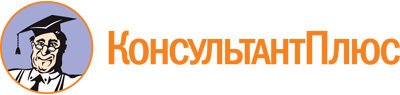 Приказ Минздрава России от 09.06.2020 N 558н
"О внесении изменений в Порядок оказания медицинской помощи взрослому населению при заболеваниях глаза, его придаточного аппарата и орбиты, утвержденный приказом Министерства здравоохранения Российской Федерации от 12 ноября 2012 г. N 902н"
(Зарегистрировано в Минюсте России 04.08.2020 N 59158)Документ предоставлен КонсультантПлюс

www.consultant.ru

Дата сохранения: 22.08.2023
 N п/пНаименование должностиКоличество должностей1.Медицинский оптик-оптометрист1 на 20 000 человек прикрепленного населения <1> 1 на кабинет <2>N п/пКод вида номенклатурной классификации медицинских изделий <1>Наименование вида медицинского изделия в соответствии с номенклатурной классификацией медицинских изделийНаименование оснащения (оборудования)Требуемое количество, шт.1 <2>206320Набор пробных очковых линзНабор пробных линз с пробными оправами и принадлежностями11 <2>206290Оправа для пробных очковых линзНабор пробных линз с пробными оправами и принадлежностями11 <2>206310Линза очковая пробнаяНабор пробных линз с пробными оправами и принадлежностями12118500Проектор для проверки остроты зренияАвтоматический проектор знаков с принадлежностями13118390Таблица для проверки остроты зрения электроннаяТаблица для исследования остроты зрения вблизи14172230Рефрактометр офтальмологический, автоматическийАвтоматический рефрактометр15335610Офтальмоскоп ручной зеркальныйОфтальмоскоп зеркальный16 <2>122920Диоптриметр с ручной регулировкой, с питанием от сетиДиоптриметр16 <2>216210Диоптриметр автоматическийДиоптриметр17105070Лампа щелевая офтальмологическая, смотроваяЩелевая лампа стационарная с принадлежностями18 <2>142450Офтальмоскоп прямой, с питанием от батареиЭлектрический офтальмоскоп18 <2>262490Офтальмоскоп непрямой бинокулярный, с питанием от сетиЭлектрический офтальмоскоп18 <2>262460Офтальмоскоп непрямой бинокулярный, с питанием от батареиЭлектрический офтальмоскоп18 <2>142460Офтальмоскоп прямой, с питанием от сетиЭлектрический офтальмоскоп18 <2>262590Офтальмоскоп непрямой монокулярный, с питанием от сетиЭлектрический офтальмоскоп18 <2>262580Офтальмоскоп непрямой бинокулярный лазерныйЭлектрический офтальмоскоп19228970Призма ФренеляПризменный компенсаторне менее 110 <2>172460Тонометр офтальмологический, с питанием от сетиПрибор для измерения офтальмотонуса110 <2>172450Тонометр офтальмологический с питанием от батареиПрибор для измерения офтальмотонуса110 <2>171850Тонометр офтальмологический ручнойПрибор для измерения офтальмотонуса1N п/пНаименование должностиКоличество должностей1.Врач-офтальмолог12.Медицинский оптик-оптометрист0,5 на каждую должность врача-офтальмологаN п/пКод вида номенклатурной классификации медицинских изделий <1>Наименование вида медицинского изделия в соответствии с номенклатурной классификацией медицинских изделийНаименование оснащения (оборудования)Требуемое количество, шт.1 <2>206320Набор пробных очковых линзНабор пробных линз с пробными оправами и принадлежностями11 <2>206290Оправа для пробных очковых линзНабор пробных линз с пробными оправами и принадлежностями11 <2>206310Линза очковая пробнаяНабор пробных линз с пробными оправами и принадлежностями12118500Проектор для проверки остроты зренияАвтоматический проектор знаков с принадлежностями13118390Таблица для проверки остроты зрения электроннаяТаблица для исследования остроты зрения вблизи14336080Рефрактокератометр, автоматическийАвтоматический кераторефрактометр15105070Лампа щелевая офтальмологическая, смотроваяЩелевая лампа стационарная с принадлежностями16 <2>142450Офтальмоскоп прямой, с питанием от батареиЭлектрический офтальмоскоп16 <2>262490Офтальмоскоп непрямой бинокулярный, с питанием от сетиЭлектрический офтальмоскоп16 <2>262460Офтальмоскоп непрямой бинокулярный, с питанием от батареиЭлектрический офтальмоскоп16 <2>142460Офтальмоскоп прямой, с питанием от сетиЭлектрический офтальмоскоп16 <2>262590Офтальмоскоп непрямой монокулярный, с питанием от сетиЭлектрический офтальмоскоп16 <2>262580Офтальмоскоп непрямой бинокулярный лазерныйЭлектрический офтальмоскоп17335610Офтальмоскоп ручной зеркальныйОфтальмоскоп зеркальный18 <2>216210Диоптриметр автоматическийДиоптриметр18 <2>122920Диоптриметр с ручной регулировкой, с питанием от сетиДиоптриметр19228970Призма ФренеляПризменный компенсатор110 <2>103020Линза контактная мягкая корригирующая, однодневнаяНабор пробных контактных линз110 <2>103040Линза контактная мягкая корригирующая, дневного ношенияНабор пробных контактных линз110 <2>103060Линза контактная мягкая корригирующая, длительного ношенияНабор пробных контактных линз110 <2>103080Линза контактная жесткая корригирующаяНабор пробных контактных линз110 <2>146460Линза контактная жесткая корригирующая газопроницаемая, дневного ношенияНабор пробных контактных линз110 <2>146470Линза контактная жесткая корригирующая газопроницаемая, длительного ношенияНабор пробных контактных линз111150660Анализатор для системы топографии роговицыКератотопограф112 <2>172460Тонометр офтальмологический, с питанием от сетиПрибор для измерения офтальмотонуса112 <2>172450Тонометр офтальмологический с питанием от батареиПрибор для измерения офтальмотонуса112 <2>171850Тонометр офтальмологический ручнойПрибор для измерения офтальмотонуса1